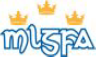 Munster LGFA Photography/Videography Request Form The Munster Ladies Gaelic Football Association has clear guidelines in relation to the photographing and recording of Provincial inter-county fixtures. Photographers/Videographers must fulfil one of three criteria in order to photograph/record an official MLGFA fixtures or event. These are as follows: The photographer must be a member of a professional journalism organisation, e.g. NUJ, ASJI (Association of Sports Journalists in Ireland), PPAI (Press Photographers Association of Ireland), GWA (Gaelic Writers Association) or equivalent. The photographer must be on assignment for a newspaper, national or local, and be able to provide proof of same. A county nominated photographer, who does not fulfill points one and two above, must be a registered member of the LGFA and hold both current Safe Guarding 1 certification and Garda Vetting. Professional videographers must provide evidence that they are accredited. I, the secretary of the above-named County, agree to comply with the above rules of the Ladies Gaelic Football Association. I can confirm that the photographer/videographer named above is a fit and proper person and complies with all of the Code of Ethics and Good Practice guidelines. By sending this email, I am agreeing to comply with the above rules on behalf of my county board/club. Signed: 					    		Date: Please see next page for Permission Guidelines. Permission Guidelines:Permission to photograph/record any match must be obtained in advance from Munster LGFA. This request form must be emailed to secretary.munster@lgfa at least 5 days in advance of Fixture. All requests to photograph/record Provincial Fixtures must be made through the County Secretary. Any requests from any other persons will be deemed invalid and permission will NOT be granted.Permission to photograph/record is valid only for the game requested and is only granted upon receipt of a positive reply.Once approval has been obtained, the county requesting the permission to photograph/record will be provided with a letter via return e-mail. This letter must be presented at the venue. If that letter is NOT presented, then admission will be refused.Only the person that has been named on the original application will be allowed entry to the ground to photograph the match.The person named on the letter granted permission must be the person that is photographing/recording the fixture, the letter is NOT TRANSFERRABLE. The photographer/videographer must present valid photo ID and permission is NOT TRANSFERRABLE. Separate applications must be submitted for each photographer/videographer. Spot checks may be performed at several fixtures each week to ensure that these directives are being observed correctly.A version of the photographs/recording taken must be sent to secretary.munster@lgfa and the opposing teams county secretary within 3 days of the fixture. Failure to comply will incur a €250 fine. Please note the Munster LGFA reserves the right to have an official photographer/videographer present at all Munster LGFA Fixtures.Name of County/ClubFixture(s) we wish to Photograp/Record              (please include competition, date and teams)Photographer/Videographer Name Photographer/Videographer Phone NumberPhotography/Videography on behalf of (County board)Please note: It is the responsibility of the county board to have received permission for photography for underage players involved on their teams.Please note: It is the responsibility of the county board to have received permission for photography for underage players involved on their teams.Relationship with County BoardVetting numberSafeguarding NoRegistration No